                                                                                                                             ДСП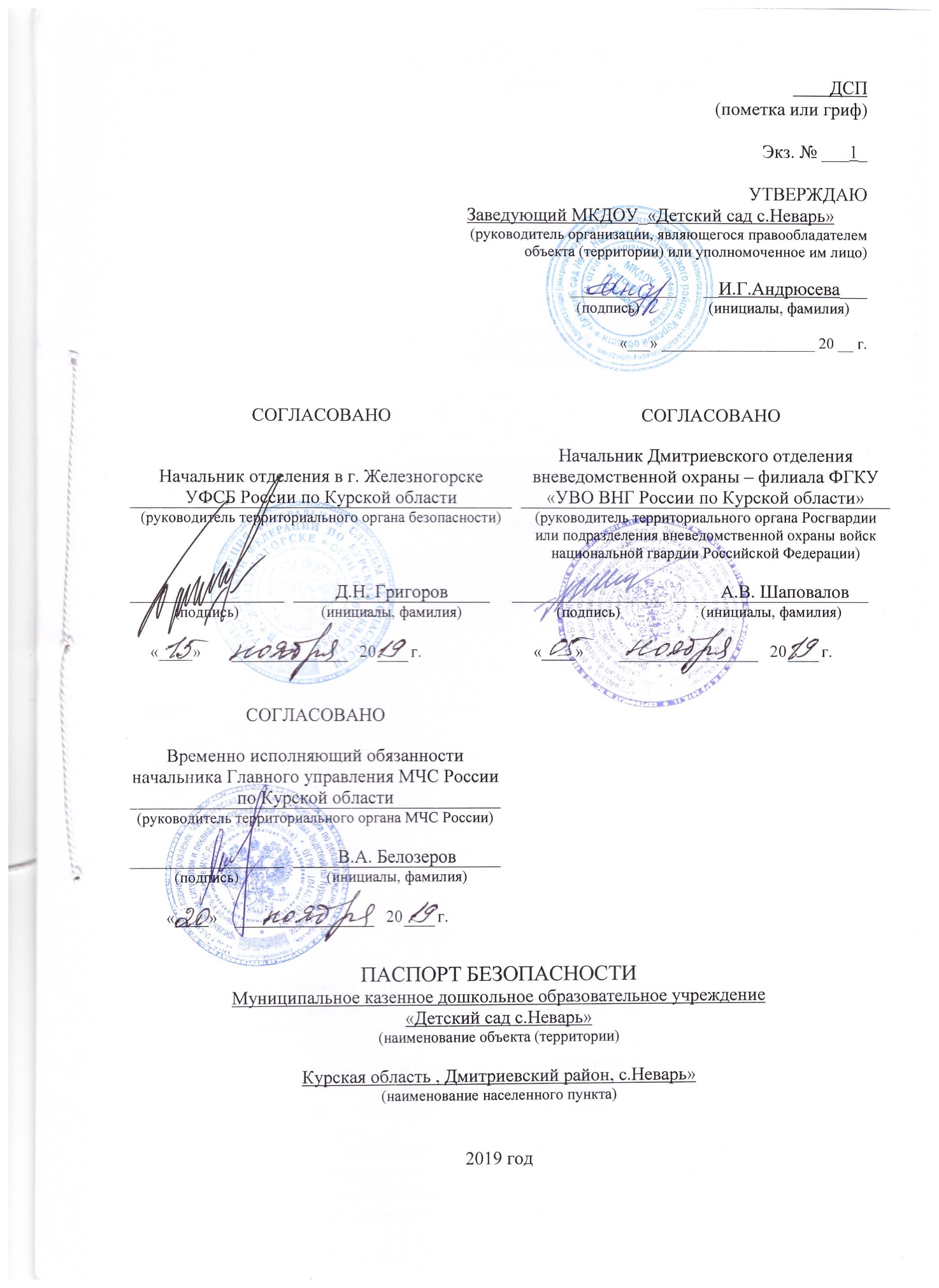 I. Общие сведения об объекте (территории) МКДОУ «Детский сад с. Неварь» : 307515 , Курская область , Дмитриевский район , с. Неварь дом № 34 , тел.8 (47 150) 2-11-12, сайт:http://sadiknevar.obrazovanie46.ru , е-mail: _______________________sadiknevar_46@mail.ru_______________________  (наименование, адрес, телефон, факс, адрес электронной почты органа (организации), являющегося правообладателем объекта (территории)______307515 , Курская область , Дмитриевский район , с. Неварь дом № 34 ___ тел.8 (47 150) 2-11-12, сайт:http://sadiknevar.obrazovanie46.ru , е-mail: _________________________sadiknevar_46@mail.ru____________________  (адрес объекта (территории), телефон, факс, адрес электронной почты) Осуществление образовательной деятельности по образовательным программам «Основная образовательная программа дошкольного образования», содержание воспитанника в образовательной организации, присмотр и уход за воспитанником____________________________________             (основной вид деятельности органа (организации)__________________________4 категория______________________________                (категория опасности объекта (территории)_____ На территории находится одноэтажное кирпичное  здание площадью 464,2 кв.м., огороженное деревянным забором  высотой 1,5 м по периметру 200  м ; оконные проёмы  деревянные , металлической  решёткой не оборудованы ; входная и дверь при выходе деревянные; здание оборудовано системой видеонаблюдения, имеется оперативная связь GSM –каналом ___     (общая площадь объекта (кв. метров), протяженность периметра (метров) Свидетельство о государственной регистрации права пользования объектом недвижимости 46 АИ № 071340 от 26.08.2011 г., Свидетельство о государственной регистрации права на пользование земельным участком№ 46-46/006-46/006/012/2015-047/1 от 17.12.2015 г. (номер свидетельства о государственной регистрации права на пользование земельным участком и свидетельства о праве пользования объектом недвижимости, дата их выдачи) Андрюсева Ирина Геннадьевна (заведующий)), тел: 8 (47150) 2-11-12;моб.: 8-961-169-96-41; сайт:http://sadiknevar.obrazovanie46.ru ,_______________ е-mail: sadiknevar_46@mail.ru_______________________ (ф.и.о. должностного лица, осуществляющего непосредственное руководство деятельностью работников на объекте (территории), служебный и мобильный телефоны, адрес электронной почты) Андрюсева Ирина Геннадьевна (заведующий)), тел: 8 (47150) 2-11-12____; моб.: 8-961-169-96-41, е-mail: sadiknevar_46@mail.ru  (ф.и.о. руководителя органа (организации), являющегося  правообладателем объекта (территории), служебный и мобильный телефоны, адрес электронной почты)II. Сведения о работниках, обучающихся и иных лицах, находящихся на объекте (территории)     1. Режим работы объекта (территории)10,5 часов , с 7.30 до 18.00 часов __________________________________(в том числе продолжительность, начало и окончание рабочего дня)     2. Общее количество работников ___5__ человек.     3. Среднее количество находящихся на объекте (территории) в  течение дня работников, обучающихся и иных лиц, в  том  числе  арендаторов,  лиц,осуществляющих  безвозмездное  пользование  имуществом,    находящимся на объекте (территории), сотрудников  охранных  организаций  (единовременно)__7__человек.     4.  Среднее  количество  находящихся  на  объекте     (территории) в нерабочее  время,  ночью,  в  выходные  и  праздничные  дни   работников, обучающихся и иных лиц, в  том  числе  арендаторов,  лиц,  осуществляющих безвозмездное   пользование   имуществом,    находящимся       на объекте (территории),сотрудников охранных организаций_1_человек.     5.   Сведения   об   арендаторах,   иных    лицах (организациях),осуществляющих  безвозмездное  пользование имуществом, находящимся на объекте (территории): арендаторы отсутствуют__________________________________________________________________      (полное и сокращенное наименование организации, основной вид деятельности, общее количество работников, расположение рабочих мест на объекте (территории), занимаемая площадь (кв. метров), режим работы,_____________________________________________________________________________________________    ф.и.о. руководителя-арендатора, номера (служебного и мобильного)  телефонов руководителя организации, срок действия аренды и (или) иные условия нахождения (размещения) на объекте (территории)III. Сведения о критических элементах объекта (территории)1. Перечень критических элементов объекта (территории) (при наличии)2. Возможные места и способы проникновения террористов на объект (территорию) : неправомерное проникновение на территорию объекта через ограждение со стороны частного сектора.3. Наиболее вероятные средства поражения, которые могут применить террористы при совершении террористического акта: огнестрельное         и холодное оружие, поджог, наркотические,  взрывоопасные, отравляющие и химические вещества. IV. Прогноз последствий в результате совершения на объекте (территории) террористического акта     1.   Предполагаемые       модели             действий    нарушителей захват заложников из числа работников, воспитанников или иных лиц; размещение взрывных устройств либо угроза взрыва; поджог; возможное  применение химических и радиационных заражений.   (краткое описание основных угроз совершения террористического акта на объекте (территории) (возможность размещения на объекте (территории)взрывных устройств, захват заложников из числа работников, обучающихся и иных лиц, находящихся на объекте (территории), наличие рисков химического, биологического и радиационного заражения (загрязнения)     2.  Вероятные  последствия  совершения  террористического    акта на объекте (территории): Разрушение части здания 95,9 кв.м_________________  (площадь возможной зоны разрушения (заражения) в случае совершения террористического акта (кв. метров), иные ситуации в результате совершения террористического акта)V. Оценка социально-экономических последствий совершения террористического акта на объекте (территории) VI. Силы и средства, привлекаемые для обеспечения антитеррористической защищенности объекта (территории)     1.   Силы,   привлекаемые   для   обеспечения антитеррористической защищенности объекта (территории): Железногорский ОВО - филиал ФГКУ «УВО ВНГ России по Курской области»,Отд МВД России по Дмитриевскому району  Курской области     2.  Средства,  привлекаемые  для  обеспечения   антитеррористической защищенности объекта: в наличии не имеются    VII. Меры по инженерно-технической, физической защите и пожарной безопасности объекта     1. Меры по инженерно-технической защите объекта (территории):     а) объектовые системы оповещения : имеется  в наличии  1 автоматизированная пожарная сигнализация «ГРАНИТ-3», система  автома- тического мониторинга «СИРЕНА МЧС», система оповещения «Орфей»1шт,                                 GSM канал – кнопка экстренного вызова            (наличие, марка, характеристика)     б) наличие резервных источников электроснабжения, систем связи:пожарный резервуар  25 куб.м. расположен на расстоянии 200 м от учреждения.________________________________________________________(количество, характеристика)     в)  наличие  технических  систем  обнаружения   несанкционированногопроникновения на объект (территорию) : отсутствуют                                                                                   (марка, количество)г) наличие стационарных и ручных металлоискателей: в наличии не имеются;                                                                                                                 (марка, количество)     д) наличие систем наружного освещения объекта (территории): в наличии имеется 1 фонарь уличного освещения ДВ-250 W_______________________                                                    (марка, количество) е) наличие системы видеонаблюдения : уличные RVi-HDC421 камеры- 2 шт.                                                                                                                              (марка, количество)     2. Меры по физической защите объекта (территории):     а) количество контрольно-пропускных пунктов  (для  прохода   людей и проезда транспортных средств): 1 проход через деревянную калитку;     б) количество эвакуационных  выходов  (для  выхода  людей  и  выездатранспортных средств): имеется 1 эвакуационный запасной выход из здания детского  сада,      в) наличие на объекте (территории) электронной системы пропуска: в наличии не имеется _______ (тип установленного оборудования)     г) физическая охрана объекта (территории): создана комиссия из работников учреждения в составе 3 человек – 50 %______________________   (организация, осуществляющая охранные мероприятия, количество постов(человек)     3.  Наличие  систем  противопожарной  защиты  и  первичных   средств пожаротушения объекта (территории):     а) наличие автоматической пожарной сигнализации :_имеется__ автоматизированная пожарная сигнализация «ГРАНИТ-3», ______________                       (характеристика)     б) наличие системы внутреннего противопожарного водопровода:                     отсутствует;;_________________________________________________________                            (характеристика)     в) наличие автоматической системы пожаротушения:                                      в наличии нет __________________________________;                              (тип, марка)     г) наличие системы оповещения и  управления  эвакуацией  при  пожаре___________________ система оповещения «Орфей»_________________________;                              (тип, марка)     д) наличие первичных средств пожаротушения (огнетушителей): в наличие 3 огнетушителя ОП-4(3)АВСЕ-01, ОП-4(3) ВСЕ.                             (характеристика)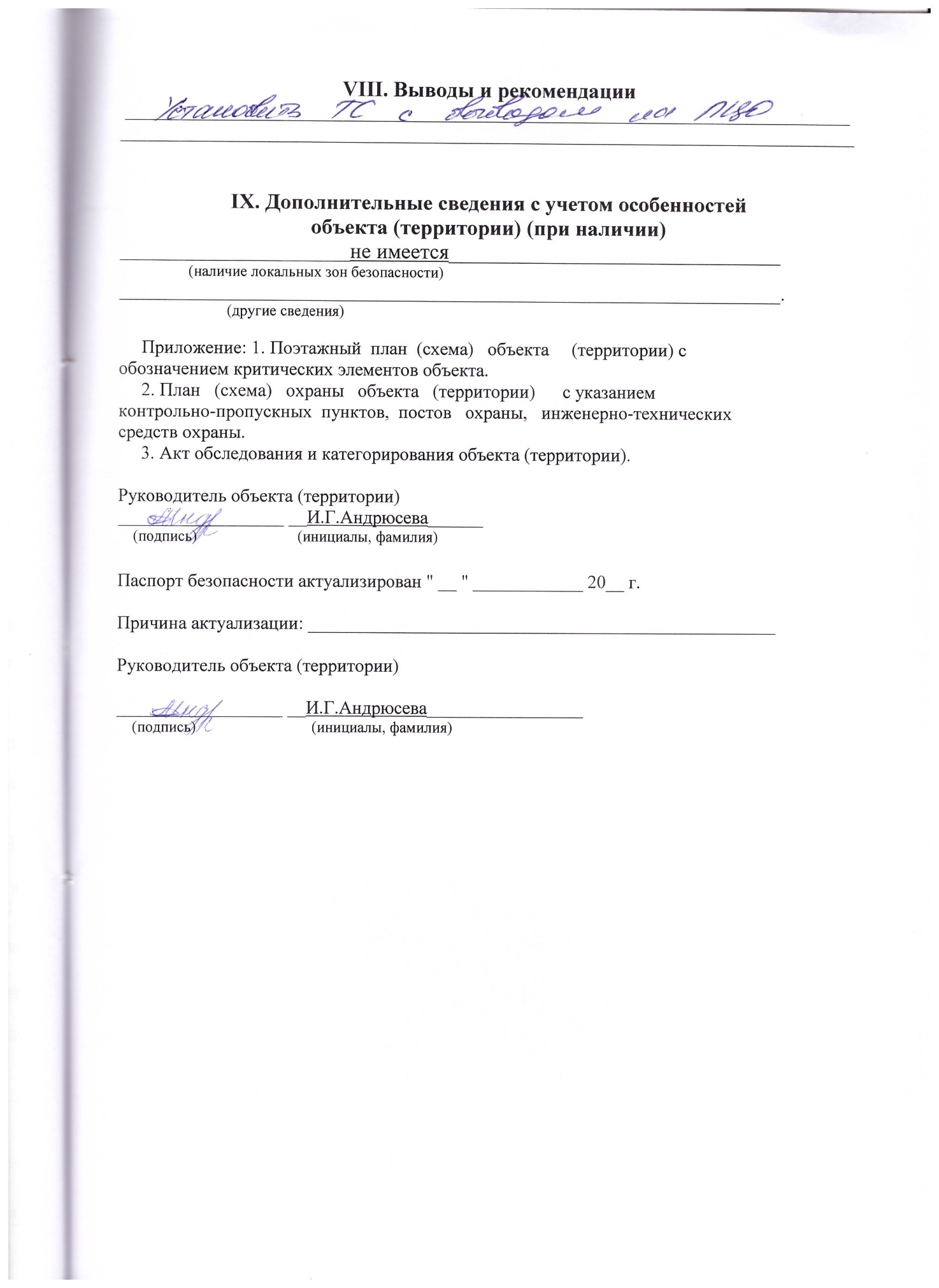 N п/пНаименование критического элементаКоличество работников, обучающихся и иных лиц, находящихся на критическом элементе (человек)Общая площадь (кв. метров)Характер террористической угрозыВозможные последствия  1Игроваякомната        30  32,7   Захват заложников, поджог, угроза взрываРазрушение части здания и коммуникаций, ранения, травмы   2Пищеблок 4   12,4Отравление химическими веществами, угроза взрыва Госпитализация3Вентиляционные люки (чердак)Рабочий по комплексному обслуживанию зданий исооружений-1   1 (шт.)Угроза взрываЧастичное или полное разрушение чердака и 1 этажа здания, в зависимости от количества ВВ  4Люк для забора водыРабочий по комплексному обслуживанию зданий исооружений-1    1(шт.)Угроза взрываВыведение из строя, обрушение колодца5Канализационные люкиРабочий по комплексному обслуживанию зданий исооружений-11(шт.)Угроза взрываВыведение из строя канализационной системыN п/пВозможные людские потери (человек)Возможные нарушения инфраструктурыВозможный экономический ущерб (рублей) 1 0-30 человек Уничтожение здания огнем, разрушение здания или его части, разрушение коммуникаций, загрязнение, отравление воды до 1 млн. рублей